Assessment Plan 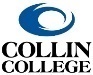 for Workforce and FOS ProgramsProgram/Track Name: _Diagnostic Medical Sonography_______________________________________Description of Program-Level Learning OutcomesPlease indicate the Program Learning Outcomes for the degree, degree track, or certificate below:Section I: Technical CoursesFor all technical courses in the program, indicate in the table on the following page whether and/or how the course will support the program learning outcomes. You should include courses outside your discipline area and work collaboratively with those disciplines to determine whether and/or how those course(s) will support the program learning outcomes. Please note that it is understandable if courses from outside the discipline do not assess the program-level learning outcomes and serve only to introduce, practice and/or emphasize the program outcomes. It is also possible that technical courses outside of your discipline may not directly support the specific program-level learning outcomes you have identified.How to complete the program map:For each technical course in your program, please indicate whether any program-level learning outcome is introduced to students (I), practiced by students (P), emphasized for students (E), or formally assessed (A).  For example, if course WXYZ 1234 introduces students to one of the program outcomes, then enter “I” for that specific program outcome in the appropriate column. Please note that a course can be “I”, “P”, “E” and/or “A” in any program outcome. The labels in the following table apply SOLELY to the program level learning outcomes defined above.  (It is NOT necessary for every course to address a program level learning outcome, and it is NOT necessary that Assessment or program level learning outcomes occur in every course.)Program Map ▼I=Introduced      P=Practiced     E=Emphasized     A=AssessedAssessment Plan for Program Learning OutcomesReview existing assessment methods and current practices for collecting/gathering student data to identify direct (and possibly indirect methods of assessment). Remember that the data will need to be gathered, analyzed, and used to support the program’s continuous improvement processes.Note: Because courses from other disciplines already have assessment plans in place, they do not have to be included in this assessment plan. Nonetheless, proposers must work collaboratively with these other disciplines to stay current and up-to-date with the assessment plans in these courses. Program-Level Learning  OutcomesProgram-Level Learning  OutcomesProgram Learning Outcome 1:Students will be able to demonstrate effective communication and professionalism with patients and the healthcare teamProgram Learning Outcome 2:Students will demonstrate proficiency in obtaining diagnostic images per exam protocolProgram Learning Outcome 3:Students will demonstrate proficiency in compiling a written report using appropriate terminologyProgram Learning Outcome 4:Students will be able to demonstrate proficiency in understanding Doppler principlesProgram Learning Outcome 5:Program Learning Outcome 6:Program Learning Outcome 7:Program Learning Outcome 8:Program CoursesProgram Learning Outcome 1Program Learning Outcome 2Program Learning Outcome 3Program Learning Outcome 4Program Learning Outcome 5Program Learning Outcome 6Program Learning Outcome 7Program Learning Outcome 8DMSO	1210I, PIDMSO	1441P, EI, PI, PI, PDMSO	1455EI, PDMSO	2353P, EI, PI, PI, PDMSO	1202I, PDMSO	2405P, EI, PI, PI, PDMSO	2243P, EDSVT	1300P, EI, PI, PI, PDMSO 	1201E, AE, ADMSO 	2342P, EP, EI, PP, EDSVT	2200P, EP, EI, PP, EDMSO 	1167EP, EP, E, DMSO 	1466EEP, EDMSO	1366EAEDMSO	2230AProgram-Level Learning Outcome (e.g. Students will describe the impact of various cultures on American cuisine.)Assessment Measure(s) and Where Implemented in Curriculum – Description of Instrument(s)/ process(es) used to measure results and indication of where the assessment will be collected in curriculum. (e.g. Essay on Cultural influences on American cuisine in CUIS 1300.)Targets- Level of Success Expected(e.g. 80% of students score 2.5 or better on rubric for essay on cultures and cuisine.)PLO #1 Students will be able to demonstrate effective communication and professionalism with patients and the healthcare teamPatient Assessment and Preliminary Reporting- Communicate with patient prior to, during, and after patient exam and then effectively report findings to reading physician. Students will be evaluated on their ability to obtain patient history, ability to correlate clinical findings specific to exam ordered, and ability to competently provide a preliminary report to the interpreting physician. This assessment is conducted during DMSO 1201 final practical. 80% of students will score a 92% or higher on the first attempt in DMSO 1201.PLO #2 Students will demonstrate proficiency in obtaining diagnostic images per exam protocolStudents will successfully demonstrate 20 of the mandatory sonographic competencies before entering DMSO 1466. These assessments are conducted within DMSO 1201.75% of students will successfully attempt competencies on first attempt in DMSO 1201.PLO #3 Students will demonstrate proficiency in compiling a written report using appropriate terminologyStudy Assessment and Preliminary Documentation- Students will be evaluated on their ability to competently document findings of a sonographic exam. Use of appropriate sonographic terms, reporting accurate measurements, and ability to provide differential diagnoses will be evaluated. This assessment is conducted within DMSO 1201.80% of will score a 92% or higher this assessment.PLO #4 Students will be able to demonstrate proficiency in understanding Doppler principles Students will successfully demonstrate knowledge of Doppler principles and how it aids in in providing diagnostic studies. 80% of students will correctly answer targeted question within DMSO 2243. 